СОВЕТ СЕЛЬСКОГО ПОСЕЛЕНИЯ ЗНАМЕНСКИЙ СЕЛЬСОВЕТ МУНИЦИПАЛЬНОГО РАЙОНА БЕЛЕБЕЕВСКИЙ РАЙОН РЕСПУБЛИКИ БАШКОРТОСТАН 452032 С. ЗНАМЕНКА ул. Советская 46 тел. 2-25-00,2-21-35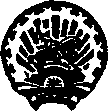 ?АРАР	                                                                                             РЕШЕНИЕ« 17 »  март 2015 й.                            № 532                          « 17 »  марта 2015 г.    Об утверждении целевой программы мероприятий по профилактике терроризма и экстремизма, а также минимизации и (или) ликвидации последствий проявлений терроризма и экстремизма на территории сельского поселения Знаменский сельсоветмуниципального района Белебеевский районРеспублики Башкортостан на 2015-2017 годыВ соответствии с Федеральным законом от 25.07.2002 г. № 114-ФЗ «О противодействии экстремистской деятельности», Федеральным законом от 06.03.2006 г. № 35-ФЗ «О противодействии терроризму», Уставом сельского поселения Знаменский сельсовет муниципального района Белебеевский район Республики Башкортостан, в целях определения основных направлений деятельности в рамках реализации вопроса местного значения – участие в профилактике терроризма и экстремизма, а также минимизации и (или) ликвидации последствий проявлений терроризма и экстремизма на территории сельского поселения Знаменский сельсовет муниципального района Белебеевский район Республики Башкортостан Совет сельского поселения Знаменский сельсовет муниципального района Белебеевский район Республики Башкортостан РЕШИЛ:1. Утвердить Целевую программу мероприятий по профилактике терроризма и экстремизма, а также минимизации и (или) ликвидации последствий проявлений терроризма и экстремизма на территории сельского поселения Знаменский сельсовет муниципального района Белебеевский район Республики Башкортостан на период 2015-2017 годы (далее - Программа) согласно приложению.2. Предусматривать ежегодно средства в объемах, предусмотренных в Программе, в проекте бюджета сельского поселения Знаменский сельсовет муниципального района Белебеевский район Республики Башкортостан на очередной финансовый год для реализации мероприятий Программы.3. Контроль за исполнением настоящего решения возложить на постоянную Комиссию Совета сельского поселения Знаменский сельсовет муниципального района Белебеевский район Республики Башкортостан по   бюджету, налогам, вопросам собственности, по земельным вопросам, благоустройству и экологии.   Председатель Советасельского поселения                                                                          А.В. СамойловПриложениек решению Совета сельского поселенияЗнаменский сельсовет муниципального района Белебеевский район Республики Башкортостанот  «17» марта 2015 г. № 532Об участии в профилактике терроризма и экстремизма, а также минимизации и (или) ликвидации последствий проявлений терроризма и экстремизма на территории сельского поселения Знаменский сельсовет муниципального района Белебеевский районРеспублики Башкортостан1. Общие положения.1.1. Настоящее Положение Разработано в соответствии с требованиями Федерального закона Российской Федерации от 06.10.2003 г. № 131-ФЗ «Об общих принципах организации местного самоуправления в Российской Федерации», Федерального закона Российской Федерации от 25.07.2002 г. № 114-ФЗ «О противодействии экстремистской деятельности», Федерального закона Российской Федерации от 06.03.2006 г. № 35-ФЗ «О противодействии терроризму», Указом Президента Российской Федерации от 15.02.2006 № 116 «О мерах по противодействию терроризму», Уставом сельского поселения Знаменский сельсовет муниципального района Белебеевский район Республики Башкортостан при участии в деятельности по профилактике терроризма и экстремизма, а также минимизации и (или) ликвидации последствий проявлений терроризма и экстремизма на территории сельского поселения Знаменский сельсовет муниципального района Белебеевский район Республики Башкортостан.1.2. Осуществление вопросов местного значения по участию в профилактике терроризма и экстремизма на территории сельского поселения Знаменский сельсовет муниципального района Белебеевский район Республики Башкортостан находится в ведении местной администрации муниципального образования (далее по тексту – «Администрация»).1.3. При осуществлении мероприятий по участию в профилактике терроризма и экстремизма Администрация руководствуется Конституцией Российской Федерации, федеральными законами, Уставом сельского поселения Знаменский сельсовет муниципального района Белебеевский район Республики Башкортостан, решениями Совета сельского поселения Знаменский сельсовет муниципального района Белебеевский район Республики Башкортостан.1.4. Жители   сельского поселения Знаменский сельсовет муниципального района Белебеевский район Республики Башкортостан могут привлекаться к участию в профилактике терроризма и экстремизма, а также минимизации и (или) ликвидации последствий проявлений терроризма и экстремизма на территории сельского поселения Знаменский сельсовет муниципального района Белебеевский район Республики Башкортостан.2. Цели и задачи органов местного самоуправления муниципального образования.2.1. Основными целями при участии в профилактике терроризма и экстремизма, а также минимизации и (или) ликвидации последствий проявлений терроризма и экстремизма на территории сельского поселения Знаменский сельсовет муниципального района Белебеевский район Республики Башкортостан являются:2.1.1. Противодействие терроризму и экстремизму, а также защита жизни граждан, проживающих на территории  сельского поселения Знаменский сельсовет муниципального района Белебеевский район Республики Башкортостан от террористических и экстремистских актов.2.1.2. Уменьшение проявлений экстремизма и негативного отношения к лицам других национальностей и религиозных конфессий.2.1.3. Формирование у граждан, проживающих на территории муниципального образования, внутренней потребности в толерантном поведении к людям других   национальностей и религиозных конфессий на основе ценностей многонационального российского общества, культурного самосознания, принципов соблюдения прав и свобод человека.2.1.4. Формирование толерантности и межэтнической культуры в молодежной среде, профилактика агрессивного поведения.2.2.  Для достижения указанных целей необходимо решение следующих задач:2.2.1. Информирование населения муниципального образования по вопросам противодействия терроризму и экстремизму.2.2.2. Содействие правоохранительным органам в выявлении нарушений и преступлений данной категории, а также ликвидации их последствий.2.2.3. Пропаганда толерантного поведения к людям других национальностей и религиозных конфессий. 2.2.4. Воспитательная работа среди детей и молодежи, направленная на устранение причин и условий, способствующих совершению действий экстремистского характера. 2.2.5. Недопущение наличия свастики и иных элементов экстремистской направленности на объектах сельского поселения.3. Основные направления участия органов местного самоуправления в профилактике терроризма и экстремизма на территории сельского поселения Знаменский сельсовет муниципального района Белебеевский район Республики Башкортостан.3.1 Проведение работы по следующим направлениям:3.1.1. Организация и проведение тематических занятий со школьниками направленных на гармонизацию межэтнических и межкультурных отношений, профилактику проявлений ксенофобии и укрепление толерантности (конкурс социальной рекламы, лекции, вечера вопросов и ответов, консультации, показ учебных фильмов и т.д.).3.1.2. Организация и проведение занятий с детьми дошкольного возраста, на которых планируется проводить игры, викторины и иные мероприятия, направленные на формирование уважения, принятие и понимание богатого многообразия культур народов, населяющих Белебеевский район и г. Белебей, их традиции и этнических ценностей.3.1.3. Оборудование информационных уличных стендов и размещение на них информации (в том числе оперативной информации) для населения сельского поселения по вопросам противодействия терроризму и экстремизму.  3.1.4. организация и проведение пропагандистских и агитационных мероприятий (разработка и распространение памяток, листовок, пособий) среди населения сельского поселения.3.1.5. Приобретение и использование учебно-наглядных пособий, видеофильмов по тематике толерантного поведения к людям других национальностей и религиозных конфессий, антитеррористической и антиэкстремистской направленности в целях укрепления толерантности, формирования уважительного отношения населения сельского поселения к культуре и традициям народов, населяющих Белебеевский район и г. Белебей.3.1.6. проведение разъяснительной работы с молодежью в форме бесед, семинаров.3.1.7. Разъяснение населению сельского поселения понятий и терминов, содержащих в действующем законодательстве, касающихся ответственности за действия, направленные  на возбуждение социальной, расовой, национальной и религиозной розни в муниципальных средствах массовой информации. 3.1.8. Проверка объектов муниципальной собственности на предмет наличия свастики и иных элементов экстремистской направленности.4. Компетенции органов местного самоуправления сельского поселения Знаменский сельсовет муниципального района Белебеевский район Республики Башкортостан.  4.1. Совет сельского поселения Знаменский сельсовет муниципального района Белебеевский район Республики Башкортостан:4.1.1. Принимает решения по вопросам участия в  профилактике терроризма и экстремизма, а также минимизации и (или) ликвидации последствий проявлений терроризма и экстремизма на территории сельского поселения Знаменский сельсовет муниципального района Белебеевский район Республики Башкортостан.4.1.2. Изучает общественное мнение, политические, социально-экономические и иные процессы на территории сельского поселения Знаменский сельсовет муниципального района Белебеевский район Республики Башкортостан, оказывающие влияние на ситуацию в области противодействия терроризму и экстремизму.4.1.3. Предусматривает ежегодно при утверждении бюджета муниципального образования расходы для реализации долгосрочной целевой программы мероприятий по профилактике терроризма и экстремизма, а также минимизации и (или) ликвидации последствий проявлений терроризма и экстремизма на территории сельского поселения Знаменский сельсовет муниципального района Белебеевский район Республики Башкортостан.4.1.4. Ведет разъяснительную работу во время приема граждан о необходимости толерантного отношения к лицам других национальностей и религиозных конфессий. 4.1.5. Принимает решение об участии в деятельности межведомственной работы с проявлением экстремистской деятельности при правоохранительных органах Белебеевского района РБ.4.1.6. Принимает решение об участии в деятельности межведомственной антитеррористической комиссии при администрации сельского поселения.4.2. Администрация:4.2.1. Запрашивает и получает от исполнительных органов государственной власти Республики Башкортостан информацию, документы и материалы, необходимые для реализации мероприятий Программы.4.2.2.Осуществляет профилактическую работу во взаимодействии с иными исполнительными органами государственной власти Республики Башкортостан, общественными объединениями, жителями муниципального образования.4.2.3. Создает рабочую группу для формирования Программы.4.2.4. Готовит предложения в Программу.4.2.5. Реализует Программу.4.2.6. предусматривает ежегодно при подготовке проекта бюджета сельского поселения расходы для реализации долгосрочной целевой программы мероприятий по профилактике терроризма и экстремизма, а также минимизации и (или) ликвидации последствий проявлений терроризма и экстремизма на территории сельского поселения Знаменский сельсовет муниципального района Белебеевский район Республики Башкортостан.4.2.7. Ежегодно представляет Совету сельского поселения информацию о выполнении целевых и ведомственных программ в рамках ежегодного отчета о деятельности Администрации. Управляющий делами Администрации сельского поселения                                                                      Н.А. Мухаметова 